Declaratieformulier Oudercommissie Pieter BrueghelschoolDeclaratieformulier Oudercommissie Pieter Brueghelschool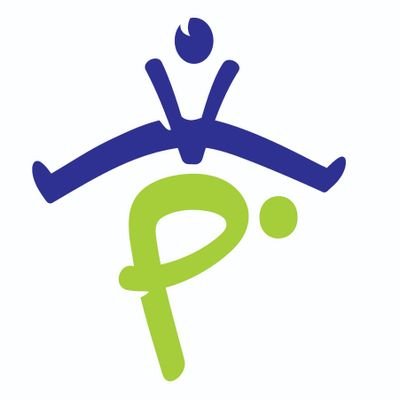 Naam:Adres:Adres:Datum:Commissie:Datum:Omschrijving:Omschrijving:Waarvoor?Bedrag Incl.BTWTotaal van de declaratieTotaal van de declaratieGegevens voor betaling via de bank:Gegevens voor betaling via de bank:Naam (op banIBAN NRHandtekening declarant:Handtekening declarant:Bijtekenen voorzitter ouderraadBijtekenen voorzitter ouderraad(Bij voorkeur digitaal via de mail)(Bij voorkeur digitaal via de mail)Spelregels declareren:Declaraties worden binnen 1 week na ontvangst overgemaakt op uw bankrekeningDeclaraties worden binnen 1 week na ontvangst overgemaakt op uw bankrekeningDeclaraties moeten worden voorzien van de (digitale) bonnenDeclaraties moeten worden ondertekendDeclaraties > € 300 worden (digitaal) bijgetekend door de voorzitter OuderraadDeclaraties > € 300 worden (digitaal) bijgetekend door de voorzitter OuderraadDeclaraties mailen naar penningmeesterpieterb@gmail.comDeclaraties mailen naar penningmeesterpieterb@gmail.com